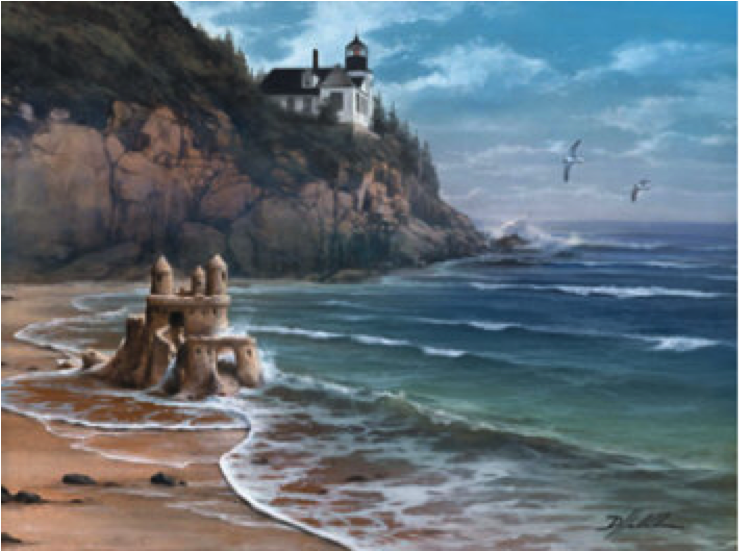 Los dos cimientos“Cualquiera, pues, que me oye estas palabras, y las hace, le compararé a un hombre prudente, que edificó su casa sobre la roca.”- Mateo 7:24Que hermoso día que Dios nos ha dado hoy, estoy agradecida, es una mañana con una brisa fresca y mirar salir el día es hermoso.Hoy aprenderemos como debemos edificar nuestra casa conforme a la Palabra de Dios.El Señor Jesús nos ensena 1.2.3.4.5.“Descendió lluvia, y vinieron ríos, y soplaron vientos, y golpearon contra aquella casa___________, porque estaba fundada sobre la roca.”  - Mateo 7:25A que se afrentara esa casa:1.2.3.26 Pero cualquiera que me oye estas palabras _____________, le compararé a un hombre insensato, que edificó su casa sobre la arena;27 y descendió lluvia, y vinieron ríos, y soplaron vientos, y dieron con ímpetu contra aquella casa; y cayó, y fue grande su ruina- Mateo 7:26-27Qué pasa si solo oímos y no lo asemos, ______________1.  Hombre insensato (inconsciente, irresponsable, irreflexivo, necio sin sentido, fatuo,) este es el significado conforme al diccionario.Leyendo la palabra de Dios y aprendiendo las grandes enseñanzas  Que nos da para poder estar firmes. Cuando vienen todas esas pruebas y muchas veces las bendiciones nos pueden parar de seguir construyendo nuestra casa en la palabra de Dios y en la oración.Mi deseo es que esta enseñanza que la palabra de Dios nos a mostrado hoy ayude a sus vidas a mantenerse edificada sobre la roca que es JesúsY que tengan una vida de éxito, en sus hogares, trabajos, negocios, y su vida personal que tengan paz que Dios da.   